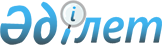 О внесении изменений в приказ Министра культуры и спорта Республики Казахстан от 15 июня 2016 года № 165 "Об утверждении Требований безопасности и охраны труда в государственных архивах"Приказ Министра культуры и спорта Республики Казахстан от 28 декабря 2021 года № 405. Зарегистрирован в Министерстве юстиции Республики Казахстан 5 января 2022 года № 26348
      ПРИКАЗЫВАЮ:
      1. Внести в приказ Министра культуры и спорта Республики Казахстан от 15 июня 2016 года № 165 "Об утверждении Требований безопасности и охраны труда в государственных архивах" (зарегистрирован в Реестре государственной регистрации нормативных правовых актов под № 14042) следующие изменения:
      в Требованиях безопасности и охране труда в государственных архивах, утвержденных указанным приказом:
      подпункт 4) пункта 3 изложить в следующей редакции:
      "4) проведение обязательного предварительного (при приеме на работу) и периодического (в течение трудовой деятельности) медицинского осмотра работников, согласно приказу исполняющего обязанности Министра здравоохранения Республики Казахстан от 15 октября 2020 года № ҚР ДСМ-131/2020 "Об утверждении целевых групп лиц, подлежащих обязательным медицинским осмотрам, а также правил и периодичности их проведения, объема лабораторных и функциональных исследований, медицинских противопоказаний, перечня вредных и (или) опасных производственных факторов, профессий и работ, при выполнении которых проводятся предварительные обязательные медицинские осмотры при поступлении на работу и периодические обязательные медицинские осмотры и правил оказания государственной услуги "Прохождение предварительных обязательных медицинских осмотров", зарегистрированному в Реестре государственной регистрации нормативных правовых актов под № 21443 и принятие мер при появлении признаков профессионального заболевания;";
      пункт 7 изложить в следующей редакции:
      "7. Трудовой распорядок в архиве соблюдается согласно Трудовому кодексу Республики Казахстан (далее – Трудовой кодекс).";
      пункт 25 изложить в следующей редакции:
      "25. Работник, приступая к работе на производственном оборудовании, осматривает оборудование и рабочее место, проверяет исправность оборудования, включающихся устройств, наличие и прочность крепления ограждений, надежность функционирования предохранительных приспособлений, блокировок, наличие защитного заземления. При выявлении неполадок в оборудовании работник приступает к работе после их устранения наладчиком или электриком. По окончании устранения неполадок в журнал технического состояния оборудования наладчиком или электриком вносится запись об их устранении.";
      пункт 32 изложить в следующей редакции:
      "32. Температурно-влажностные параметры воздуха для долговременного хранения документов на любых носителях производятся в соответствии с пунктом 109 Правил комплектования, хранения, учета и использования документов Национального архивного фонда и других архивных документов государственными и специальными государственными архивами, утвержденных постановлением Правительства Республики Казахстан от 20 сентября 2018 года № 576.";
      пункт 39 изложить в следующей редакции:
      "39. Время начала и окончания ежедневной работы, время перерывов в работе определяются Трудовым кодексом, трудовым и коллективным договорами, заключаемыми в порядке, предусмотренном Гражданским кодексом Республики Казахстан.".
      2. Комитету по делам архивов и управления документацией Министерства культуры и спорта Республики Казахстан в установленном законодательством порядке обеспечить:
      1) государственную регистрацию настоящего приказа в Министерстве юстиции Республики Казахстан;
      2) размещение настоящего приказа на интернет-ресурсе Министерства культуры и спорта Республики Казахстан;
      3) в течение десяти рабочих дней после исполнения мероприятий, предусмотренных настоящим пунктом приказом, представление в Департамент юридической службы Министерства культуры и спорта Республики Казахстан сведений об исполнении мероприятий.
      3. Контроль за исполнением настоящего приказа возложить на курирующего вице-министра культуры и спорта Республики Казахстан.
      4. Настоящий приказ вводится в действие по истечении десяти календарных дней после дня его первого официального опубликования.
      "СОГЛАСОВАН"Министерство трудаи социальной защиты населенияРеспублики Казахстан
      "СОГЛАСОВАН"Министерство национальной экономикиРеспублики Казахстан
					© 2012. РГП на ПХВ «Институт законодательства и правовой информации Республики Казахстан» Министерства юстиции Республики Казахстан
				
      Министр культуры и спортаРеспублики Казахстан 

А. Раимкулова
